(UZ01)  [SO]  Die Uhr, die Zeit, Teil 1  /  Saacadda, wakhtiga, qaybta 1aad(UZ01)  [SO]  Die Uhr, die Zeit, Teil 1  /  Saacadda, wakhtiga, qaybta 1aad(UZ01)  [SO]  Die Uhr, die Zeit, Teil 2  /  Saacadda, wakhtiga, qaybta 2aad(UZ01)  [SO]  Die Uhr, die Zeit, Teil 3  /  Saacadda, wakhtiga, qaybta 3aad UZ02  –  Punkt – viertel – halb – drei viertel  /  Dhab ahaan - rubuc - nus - saddex rubucDie Uhr, die Zeitund ihre vielen NamenSaacad, waqtiga iyo magacyadaada badanBeispieltusaaleDie Zeit zwischen 4 Uhr und 5 Uhr 
am Nachmittag, also von 16:00 bis 17:00 UhrWaqtiga u dhexeeya 4 saac iyo 5 saacgalabtii,Marka laga soo bilaabo 16:00 ilaa 17:0016:00sechzehn Uhrafar saac oo ax ah p.mvier Uhr (Nachmittag)afar saac (galabnimo)16:10sechzehn Uhr (und) zehn (Minuten)sechzehn Uhr zehnLix iyo toban ax (iyo) toban (daqiiqado)lix iyo toban ax to 10zehn (Minuten) nach vier (Uhr)zehn nach vierToban (daqiiqado) afar (saacad)Toban Afaraad16:15sechzehn Uhr fünfzehn (Minuten)Lix iyo toban ax shan iyo toban (daqiiqado)(eine) viertel (Stunde) nach vier (Uhr)viertel nach vier(hal) rubuc (saacad) afar (saacad)afar shan iyo tobanviertel fünf---16:20sechzehn Uhr zwanziglix iyo labaatankiizehn (Minuten) vor halb (fünf)zehn vor halbToban (daqiiqado) kala badh (shan)Toban ka hor badh16:30sechzehn Uhr dreißigbadhkii hore ee dhaafayhalb fünf badhkii hore16:35sechzehn Uhr fünfunddreißiglix iyo toban oo ah soddon iyo shanfünf (Minuten) nach halb fünffünf nach halb fünfShan (daqiiqado) nus ka dibshan ka dib afartii hore16:45sechzehn Uhr fünfundvierzigLix iyo toban a a afartan iyo shandreiviertel fünfrubuc ilaa shan(eine) viertel (Stunde) vor fünf (Uhr)viertel vor fünf(hal) rubuc (saacad) kahor shan (saacad)afar iyo afartan iyo shan16:50sechzehn Uhr fünfziglix iyo toban ax konton kontonzehn (Minuten) vor fünf (Uhr)zehn vor fünfToban (daqiiqado) kahor shan (saacad)Toban ka hor shanta17:00siebzehn Uhrtoddobo iyo tobanfünf Uhr (Nachmittag)Shan saac (galabnimo)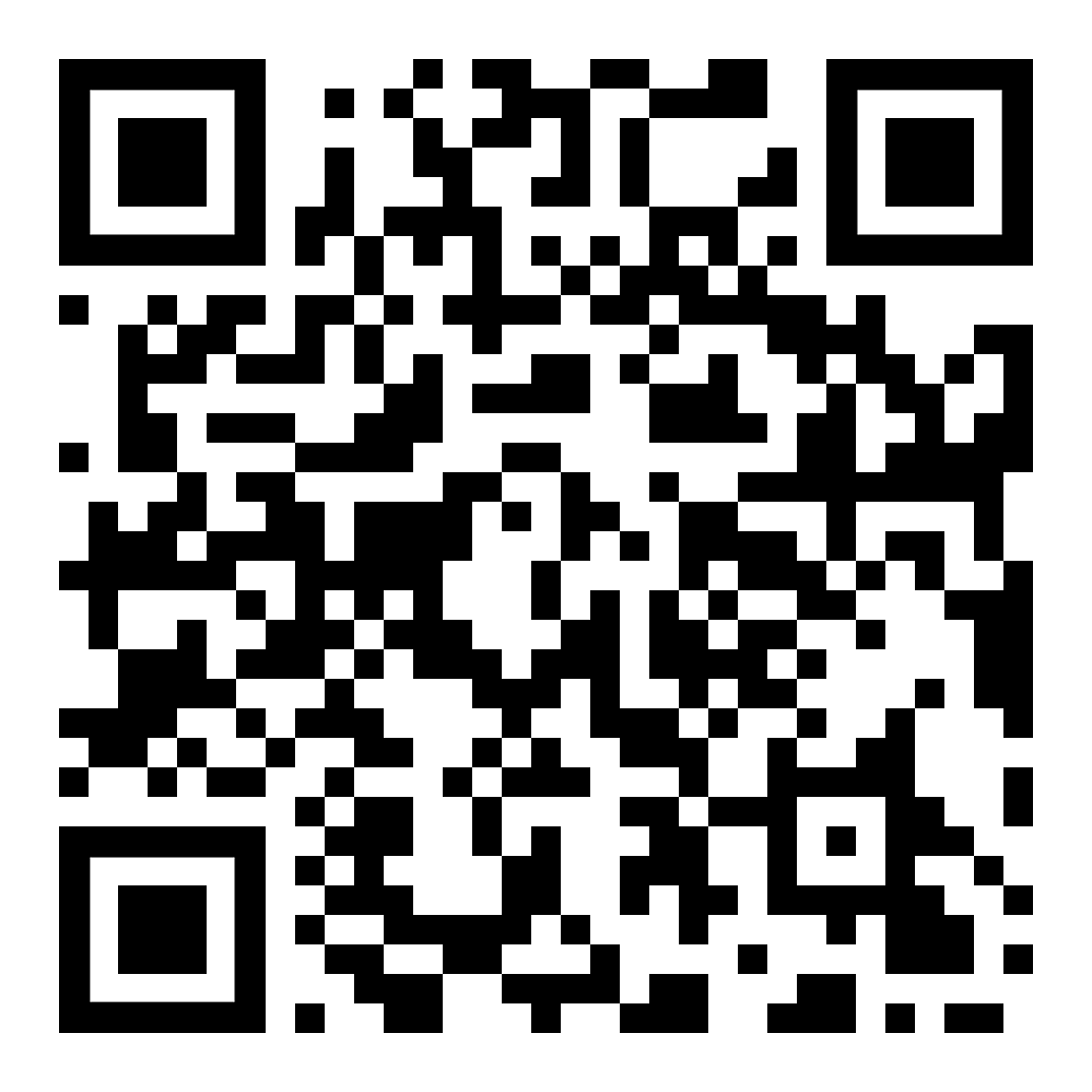 diesen Text anhören (MP3)Dhageyso qoraalka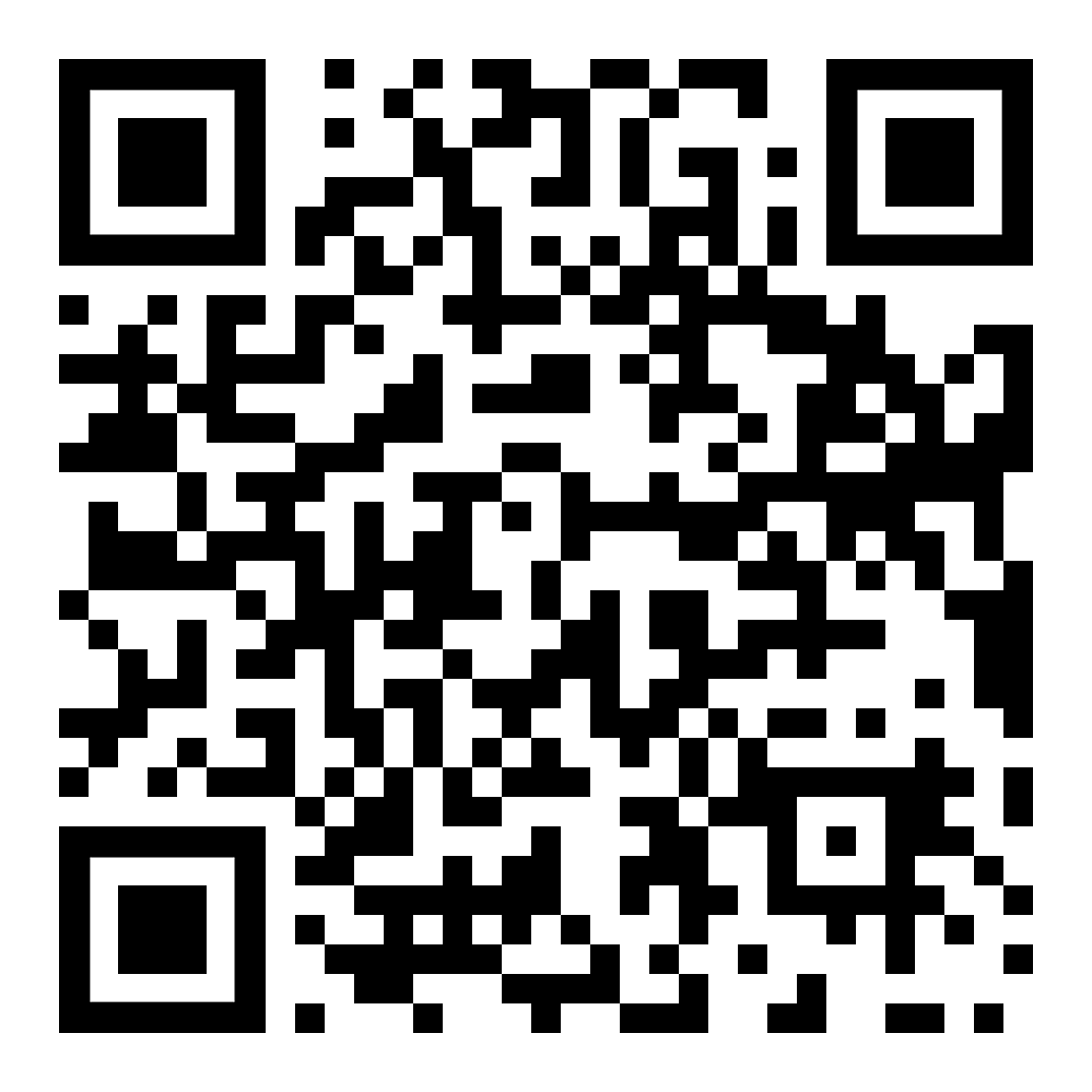 diese Seite    boggan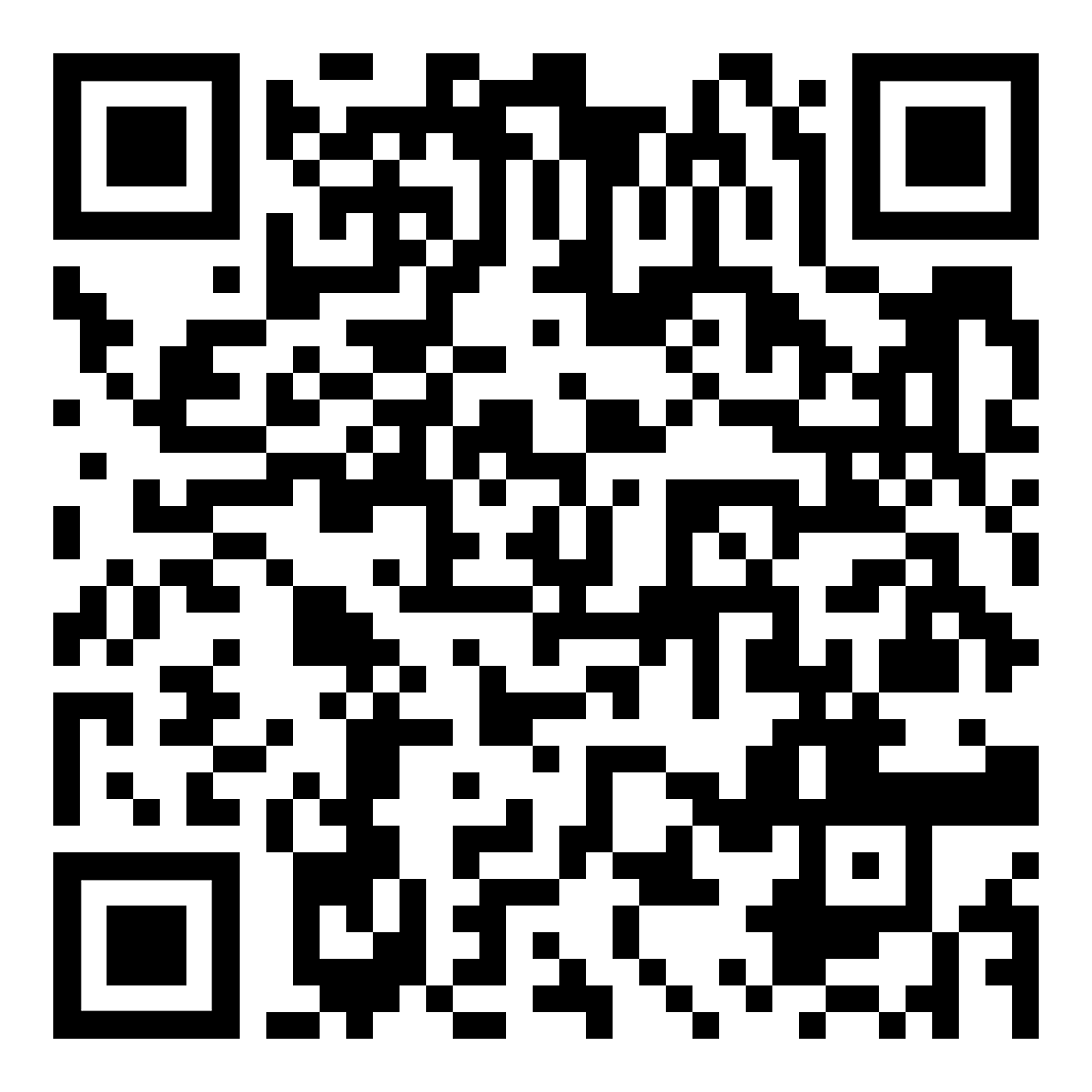 zur Kapitelseite Wort-FamilienKu socota bogga cutubka Qoyska ee Wordvielleicht nützliche Denkweise …vielleicht nützliche Denkweise …Waxaa laga yaabaa in habka loo fikiro...TagDer ganze Tag hat 24 StundenDer Mittag (12 Uhr) teilt den TagMaalinta oo dhan waxay leedahay 24 saacQadada (12 saac) waxay wadaagaan maalintaDer Tag vor Mittag (0 bis 12 Uhr),der Tag nach Mittag (12 bis 24 Uhr)Maalin ka hor duhurkii (0 illaa 12 saac),Maalintii ka dib duhurkii (12 illaa 24 saac)Oft sagt man die Stunde nur 
von 1 bis 12 an,die Unterscheidung ergibt sich aus dem Inhalt.Had iyo jeer qofku wuxuu dhahay saac saacad oo keliya 1 ilaa 12,Kala sooca ayaa ka soo baxa waxa ku jira.BeispielFrühstück gibt es um acht[ 8 Uhr Vormittag ]Komme zum Kaffee um fünf[ 5 Uhr Nachmittag ]Quraacdu waa sideed[8 saac aroortii]Kaalay qaxwaha shan[5 galabnimo galabnimo]StundeDie volle Stunde hat 60 MinutenSaacadda oo dhami waxay leedahay 60 daqiiqoDie Stunde als Kreis gesehenteilt sich einfach in vier Viertel,also 4 mal 15 Minuten.Saacadda loo arkaa inay tahay goobaabinWaxay u fududaanaysaa afar meelood meel, – Marka 4 jeer 15 daqiiqo.Der halbe Kreis ist die halbe Stunde,30 Minuten (zwei Viertel).Kalabar goobada waa nus saac,30 daqiiqo (laba meelood).Mit „halb fünf“ und „dreiviertel fünf“ blickt man auf die kommende volle Stunde und meint 16:30 und 16:45.Genau so ist bei „viertel fünf“ die Zeit 16:15 gemeint.Iyada oo "badh shan" iyo "saddex-meelood meel shan" Waad eegi kartaa saacadda buuxda ee soo socota oo tidhi 16:30 iyo 16:45.Taasi waa sax waxa loogu talagalay "shan shan" "waqtiga 16:15.Sagt man „zehn nach vier“, „viertel nach vier“, „zwanzig nach vier“, so ist vier Uhr (16:00) bereits seit 10, 15, 20 Minuten vergangen.Dheh "toban ka dib afar", "waa rubuc ka dib afar", "oo" labaatan ka dib afar ",",Marka afar saac (16:00) ayaa loo gudbiyay 10, 15, 20 daqiiqo.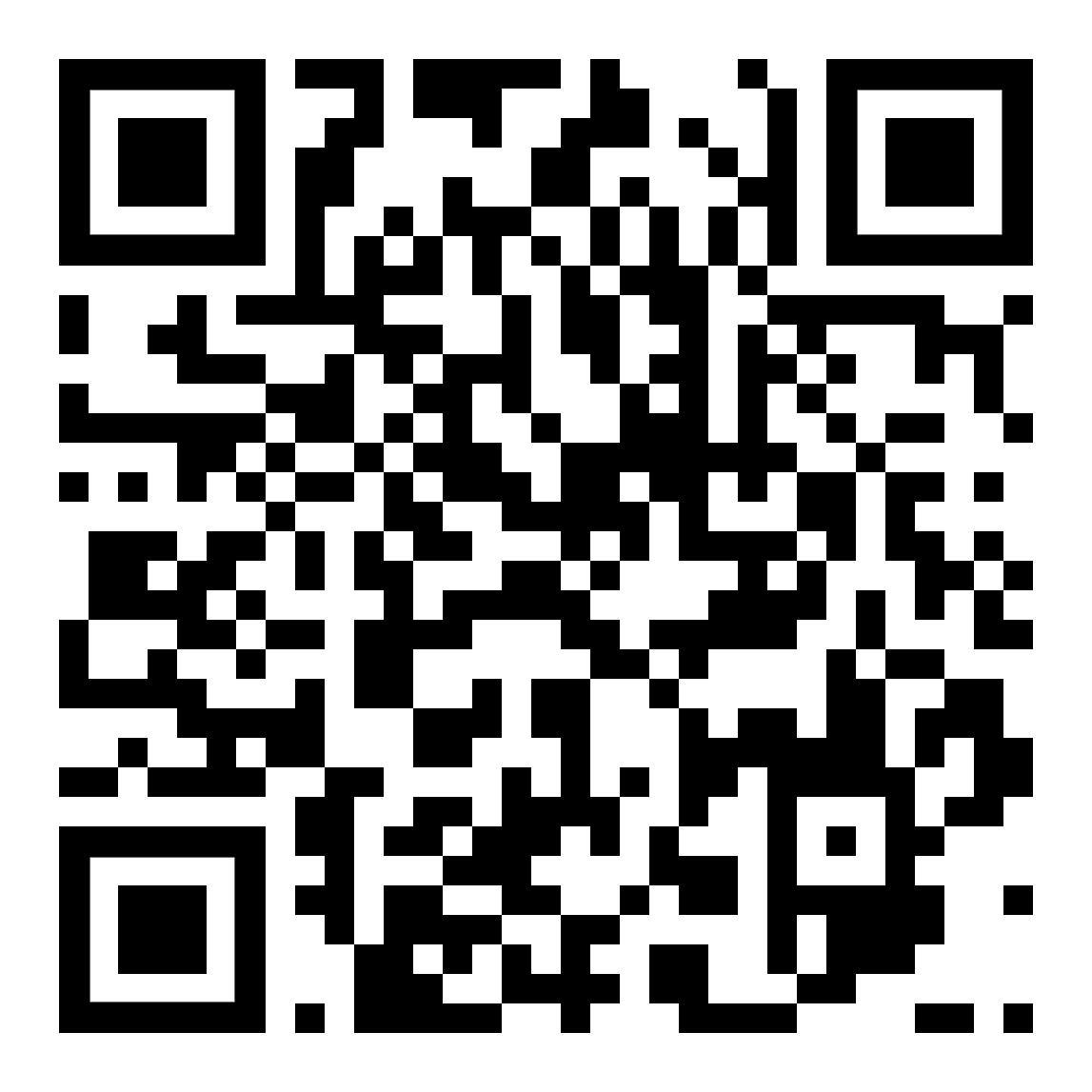 diesen Text anhören (MP3)Dhageyso qoraalkadiese Seite    bogganzur Kapitelseite Wort-FamilienKu socota bogga cutubka Qoyska ee Wordein heißer Tipp …  ;–)  ein heißer Tipp …  ;–)  Talo kulul... ;-)  Um Mißverständnisse zu vermeiden,wiederhole die Zeitangabe wie sie 
auf einer digitalen Anzeige stehen würde,und frage nach, ob das stimmt.Beispiel:Um Mißverständnisse zu vermeiden,wiederhole die Zeitangabe wie sie 
auf einer digitalen Anzeige stehen würde,und frage nach, ob das stimmt.Beispiel:Si looga fogaado isfaham darrada, ku celi waqtiga sida adiga oo kaleWaxaa jiri doona muuqaal dijital ah, oo waydiin doonaan haddii taasi run tahay.Tusaale:16:15„Wir treffen uns um viertel fünf.“„Meinst du also: 16 Uhr 45 
oder 17 Uhr 15?“"Waxaan la kulannaa meel qarsoodi ah.""Marka ma u malaynaysaa: 4:45 ama 5 pm 15?"„NEIN!!!Viertel fünf ist 16:15 und NICHTviertel VOR fünf   [16:45]und auch NICHTviertel NACH fünf   [17:15].“Maya !!!Quarter shantiina waa 16:15 oo ma aha rubuc ka hor shanta (16:45] oo aan deris ahayn shan [17:15]. "„Oh, dann wäre ich ja eine halbeoder gar eine ganze Stunde zu spät gekommen …!“„Ja, genau.“"Oh, markaa waxaan ku iman lahaa kalabar ama goor dambe saacad dhan ...!""Haa, sax."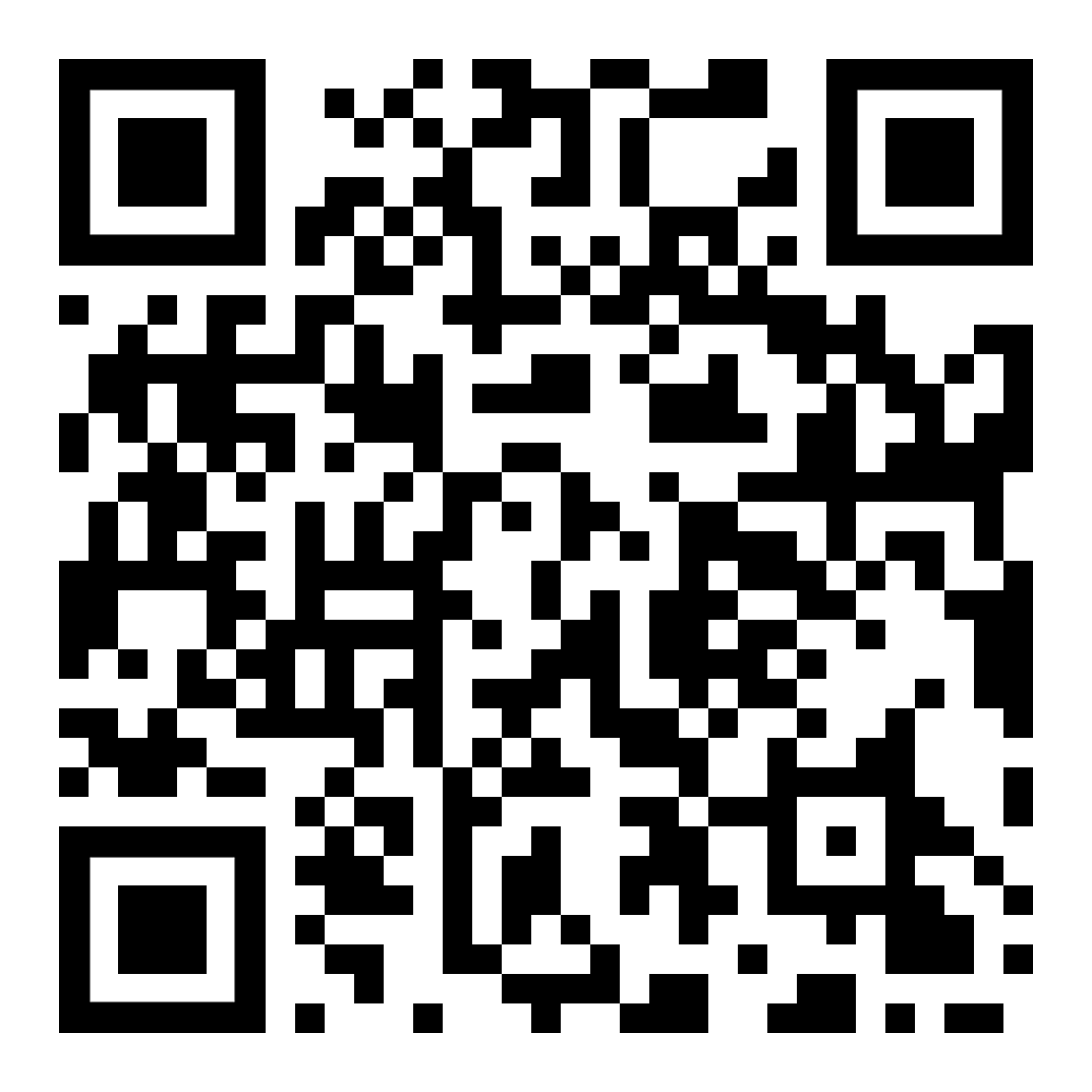 diesen Text anhören (MP3)Dhageyso qoraalkadiese Seite    bogganzur Kapitelseite Wort-FamilienKu socota bogga cutubka Qoyska ee WordPunkt drei Uhr Nachmittag, 15:00 Uhr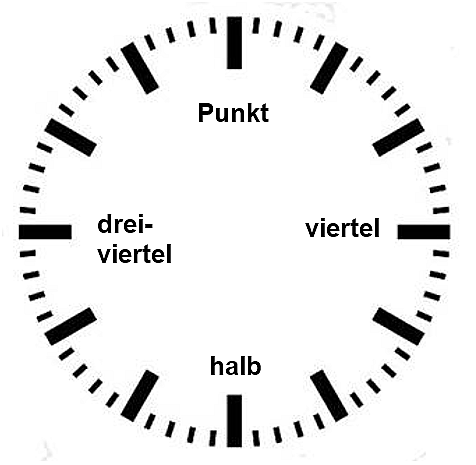 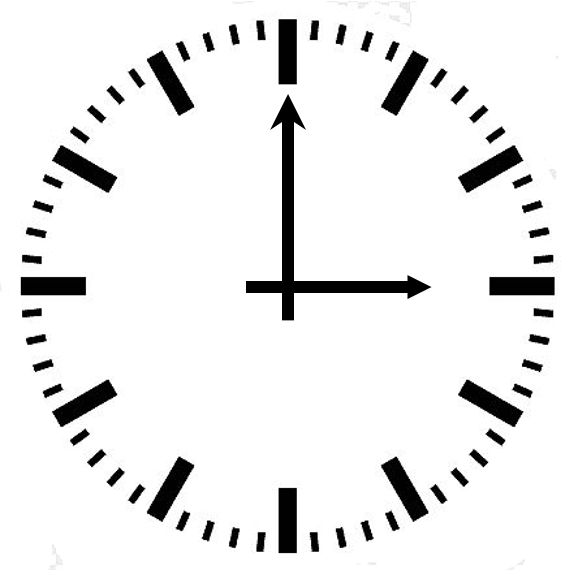 suche die neuen Wörter im Wörterbuch und lerne sie …ka raadi erayada cusub ee qaamuuska oo baro...die Spracheder Sprachgebrauchetwas gebrauchender Punktpünktlichdie Pünktlichkeitviertel 	1/4  das Viertelhalb	1/2 die Hälfteein Viertel  	1/4 zwei Viertel 	2/4 drei Viertel	3/4 vier Viertel	4/4 der Teildas Ganzeviertel vier Uhr Nachmittag, 15:15 Uhrhalb vier Uhr Nachmittag, 15:30 Uhrdie nächste volle Stunde ist vier Uhr Nachmittag (16:00 Uhr)oder: viertel nach drei Uhr Nachmittagin einer halben Stunde
ist es vier Uhr 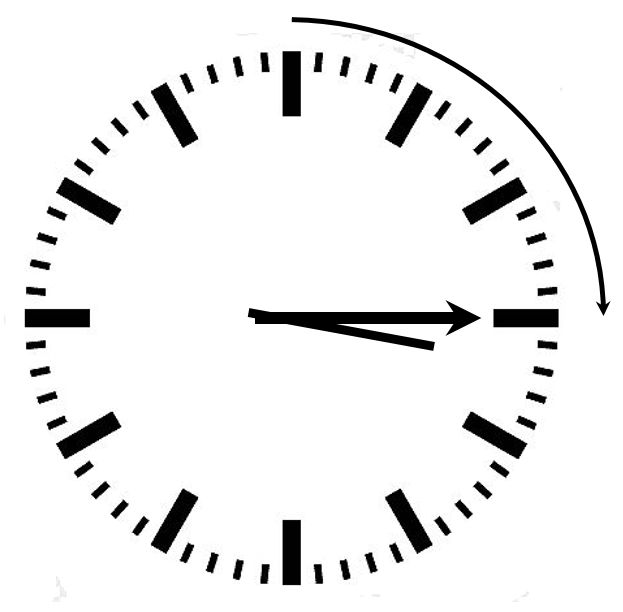 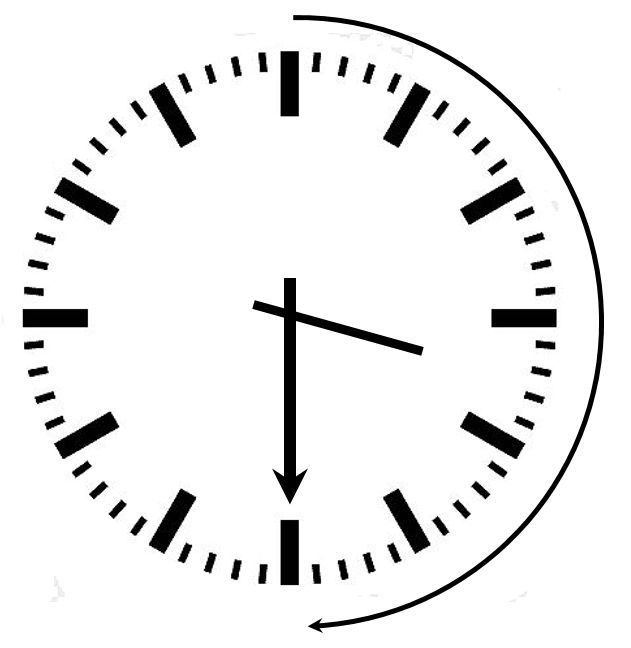 drei viertel vier Uhr Nachmittag, 
15:45 UhrPunkt vier Uhr Nachmittag, 16:00 Uhroder: viertel vor vier Uhr Nachmittag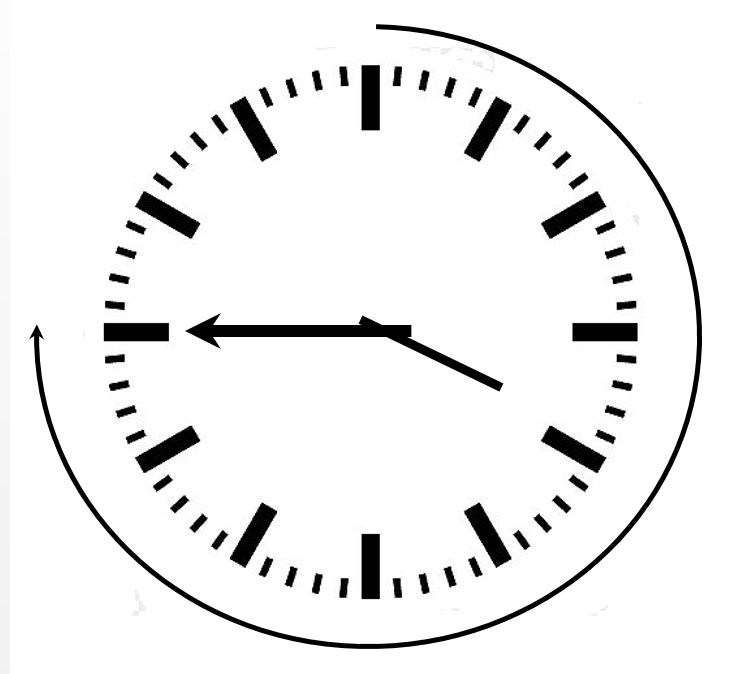 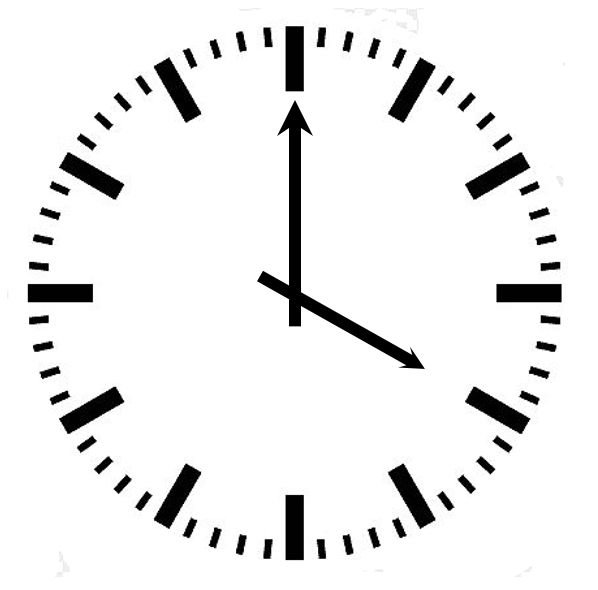 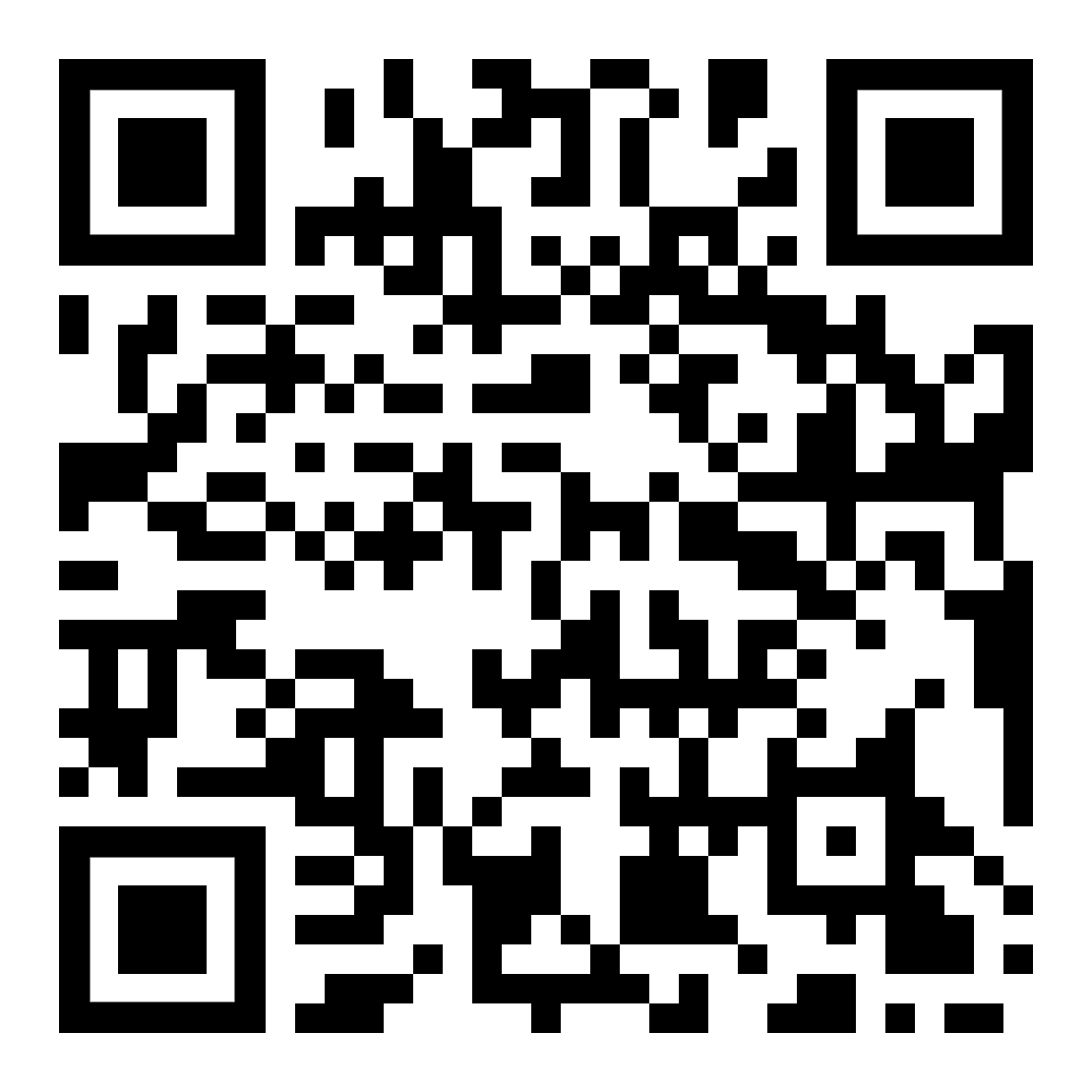 diesen Text anhören (MP3)Dhageyso qoraalka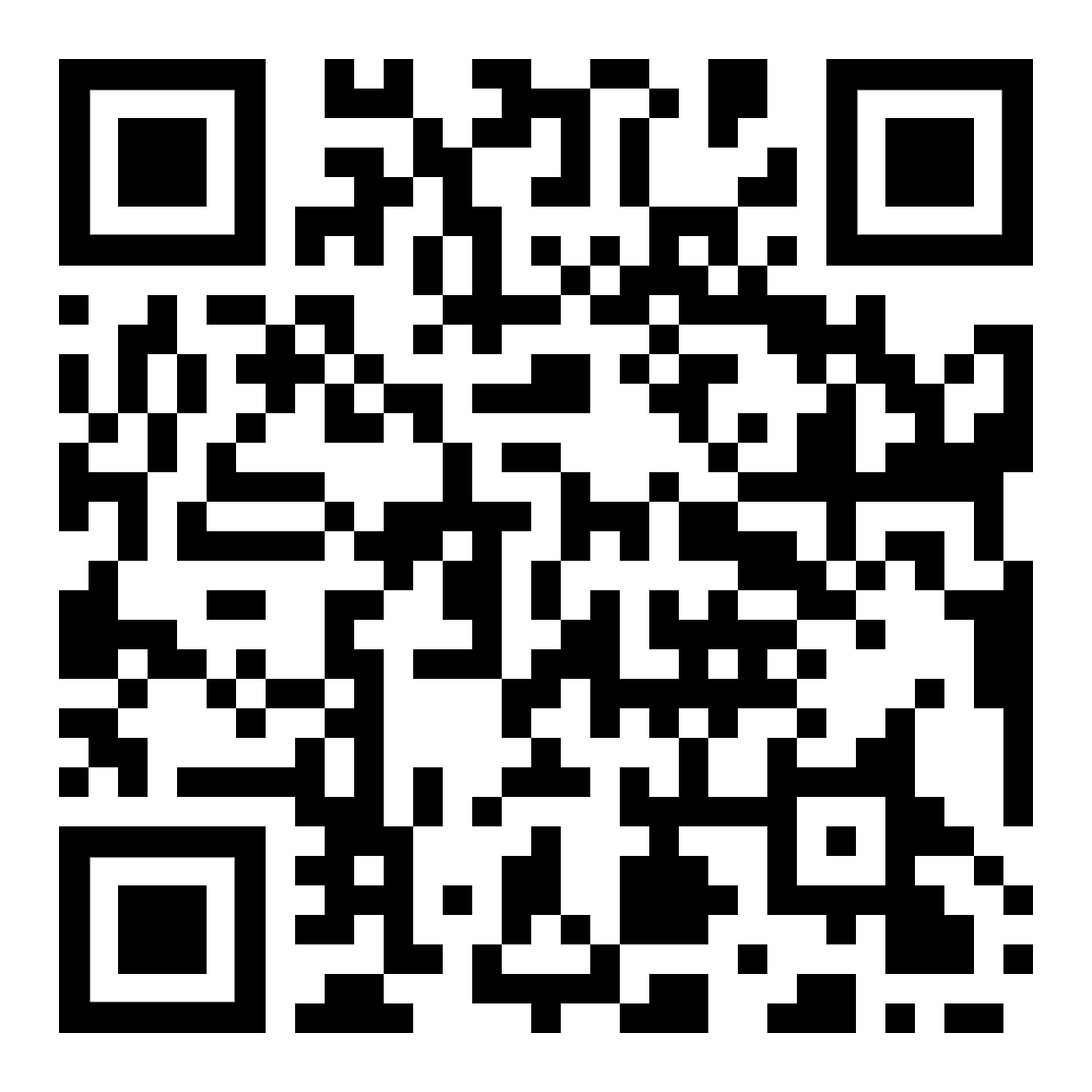 diese Seite    bogganzur Kapitelseite Wort-FamilienKu socota bogga cutubka Qoyska ee Word